Ålands lagtings beslut om antagande avTredje tilläggsbudget för landskapet Åland år 2018	Efter att förslag inkommit från landskapsregeringen har lagtinget antagit nedanstående tredje tilläggsbudget för landskapet Åland för år 2018: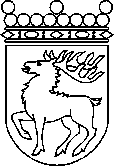 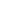 Ålands lagtingBESLUT LTB 6/2019BESLUT LTB 6/2019DatumÄrende2019-01-16BF02/2018-2019AnslagInkomster tb 2018 tb 2018VERKSAMHETAvdelning 1100LAGTINGET-39 0000101LAGTINGET-26 000010100Lagtinget, verksamhet-26 0000111LAGTINGETS KANSLI-11 000011100Lagtingets kansli, verksamhet-11 0000120LANDSKAPSREVISIONEN-2 000012010Landskapsrevisionen, verksamhet-2 0000Avdelning 2200LANDSKAPSREGERINGEN OCH REGERINGSKANSLIET-55 0001 000200LANTRÅDET OCH LANDSKAPSREGERINGENS LEDAMÖTER-11 000020010Landskapsregeringen, verksamhet-11 0000210REGERINGSKANSLIET-29 000021010Regeringskansliet, verksamhet-29 0000260LANDSKAPSREGERINGENS ÖVRIGA INKOMSTER OCH UTGIFTER-2 0001 00026002Interreg Central Baltic Programme 2014 - 2020-1 0001 00026003Utvecklings- och tillväxtplan för ett hållbart Åland-1 0000280LAGBEREDNINGEN-13 000028010Lagberedningen, verksamhet-13 0000Avdelning 3300FINANSAVDELNINGENS FÖRVALTNINGSOMRÅDE520 0000300ALLMÄN FÖRVALTNING-29 000030010Finansavdelningens allmänna förvaltning, verksamhet-29 0000390GEMENSAMMA FÖRVALTNINGSKOSTNADER549 000039000IT-drifts- och utvecklingskostnader (R)-2 000039050Förändring av semesterlöneskuld och andra bokförings-mässiga korrigeringar (F)551 0000Avdelning 4400SOCIAL- OCH MILJÖAVDELNINGENS FÖRVALTNINGS-OMRÅDE-22 0000400ALLMÄN FÖRVALTNING-20 000040010Social- och miljöavdelningens allmänna förvaltning, verksamhet-20 0000450VATTENFÖRSÖRJNING OCH VATTENVÅRD-2 000045000Vattenförsörjning och vattenvård-2 0000Avdelning 5500UTBILDNINGS- OCH KULTURAVDELNINGENSFÖRVALTNINGSOMRÅDE-39 0000500ALLMÄN FÖRVALTNING-39 000050010Utbildnings- och kulturavdelningens allmänna förvaltning, verksamhet-39 0000Avdelning 6600NÄRINGSAVDELNINGENS FÖRVALTNINGSOMRÅDE-32 0000600ALLMÄN FÖRVALTNING-32 000060010Näringsavdelningens allmänna förvaltning, verksamhet-32 0000Avdelning 7700INFRASTRUKTURAVDELNINGENS FÖRVALTNINGS-OMRÅDE-850 0000700ALLMÄN FÖRVALTNING-27 000070010Infrastrukturavdelningens allmänna förvaltning, verksamhet-27 0000740ÅLANDSTRAFIKEN-48 000074000Ålandstrafiken, verksamhet-48 0000750KOSTNADER FÖR SJÖTRAFIK-775 000075010Upphandling av sjötrafik-775 000080 - 88FRISTÅENDE ENHETER SAMT MYNDIGHETER-951 000-20 000820ÅLANDS STATISTIK- OCH UTREDNINGSBYRÅ-19 000082000Ålands statistik- och utredningsbyrå, verksamhet-19 0000822DATAINSPEKTIONEN-1 000082200Datainspektionen, verksamhet-1 0000825ÅLANDS POLISMYNDIGHET-146 000130 00082500Ålands polismyndighet, verksamhet-146 000130 000826ÅLANDS OMBUDSMANNAMYNDIGHET-2 000082600Ålands ombudsmannamyndighet, verksamhet-2 0000827LOTTERIINSPEKTIONEN-1 000082700Lotteriinspektionen, verksamhet-1 0000840ÅLANDS HÄLSO- OCH SJUKVÅRD-647 000084000Ålands hälso- och sjukvård, verksamhet-647 0000848ÅLANDS MILJÖ- OCH HÄLSOSKYDDSMYNDIGHET-50 000084810Ålands miljö- och hälsoskyddsmyndighet, verksamhet-43 000084820Ålands miljö- och hälsoskyddsmyndighets laboratorium, verksamhet-7 0000850HÖGSKOLAN PÅ ÅLAND81 000085000Högskolan på Åland81 0000851ÅLANDS FOLKHÖGSKOLA-10 000085100Ålands folkhögskola, verksamhet-10 0000852ÅLANDS MUSIKINSTITUT-12 000085200Ålands musikinstitut, verksamhet-12 0000855ÅLANDS GYMNASIUM-149 000085500Ålands gymnasium, verksamhet-149 0000856ÅLANDS SJÖSÄKERHETSCENTRUM-5 000-150 00085600Ålands sjösäkerhetscentrum, verksamhet-5 000-150 000860ÅLANDS ARBETSMARKNADS- OCH STUDIESERVICE-MYNDIGHET-16 000086000Arbetsmarknads- och studieservicemyndigheten, verksamhet-16 0000865ÅLANDS FISKODLING, GUTTORP-3 000086500Ålands fiskodling, Guttorp, verksamhet-3 0000870FORDONSMYNDIGHETEN29 000087000Fordonsmyndigheten, verksamhet29 0000Verksamhet sammanlagt-1 468 000-19 000ÖVERFÖRINGARAvdelning 3300FINANSAVDELNINGENS FÖRVALTNINGSOMRÅDE00330LANDSKAPSANDELAR OCH STÖD TILL KOMMUNERNA0033000Landskapsandelar och stöd till kommunerna (RF)00Avdelning 5500UTBILDNINGS- OCH KULTURAVDELNINGENS FÖRVALTNINGSOMRÅDE-3 318 0000520LANDSKAPSANDELAR OCH STÖD FÖR GRUNDSKOLAN-3 318 000052000Landskapsandelar för grundskolan och stöd för undervisning (F)-3 318 0000Avdelning 6600NÄRINGSAVDELNINGENS FÖRVALTNINGSOMRÅDE-580 0000615FRÄMJANDE AV LIVSMEDELSPRODUKTION-580 000061500Främjande av livsmedelsproduktion (R)-580 0000Överföringar sammanlagt-3 898 000089SKATTEFINANSIERING, FINANSIELLA POSTER OCH RESULTATRÄKNINGSPOSTER890SKATTER OCH AVGIFTER AV SKATTENATUR,INKOMSTER AV LÅN OCH FINANSIELLA POSTER-8 279 00015 770 000890SKATTER OCH INKOMSTER AV SKATTENATUR07 491 00089000Skatter och inkomster av skattenatur07 491 000892FINANSIELLA POSTER-8 279 0008 279 00089250Avkastning av Ålands Penningautomatförenings verksamhet-8 279 0008 279 000Skattefinansiering, finansiella poster och resultaträkningsposter sammanlagt-8 279 00015 770 0009INVESTERINGAR, LÅN OCH ÖVRIGA FINANSINVESTERINGARAvdelning 3300FINANSAVDELNINGENS FÖRVALTNINGSOMRÅDE-150 00009340SÄRSKILDA UNDERSTÖD, LÅN OCH INVESTERINGAR-150 0000934000Övriga finansinvesteringar (R)-150 000Avdelning 7700INFRASTRUKTURAVDELNINGENS FÖRVALTNINGS-OMRÅDE024 0009750KOSTNADER FÖR SJÖTRAFIK024 000975000Fartygs- och färjeinvesteringar (R)024 00080 - 88FRISTÅENDE ENHETER SAMT MYNDIGHETER-40 00009870FORDONSMYNDIGHETEN-40 0000987000Fordonsmyndigheten, investering (R)-40 0000Investeringar, lån och övriga finansinvesteringarsammanlagt-190 00024 000Anslag och inkomster totalt ovanstående-13 835 00015 775 000	Mariehamn den 16 januari 2019	Mariehamn den 16 januari 2019Gun-Mari LindholmtalmanGun-Mari LindholmtalmanVeronica ThörnroosvicetalmanViveka Erikssonvicetalman